Updates on the ITU Contribution to the Implementation of WSIS Outcomes (2017 Report), taking into account the 2030 Agenda for Sustainable DevelopmentITU’s Contribution to the Implementation of the WSIS Outcomes 2017 (draft 0 work in progress) provides an overview of ITU activities and projects undertaken since December 2016 in the context of the implementation of WSIS Outcomes, also related to the 2030 Agenda for Sustainable Development. The report provides detailed information on the key WSIS related initiatives and activities carried out by the three sectors of the Union (Standardization, Radiocommunication and the Development Sector) and the General Secretariat. ITU Contribution to the Implementation of the WSIS Outcomes 2017 is an annual report that provides updates on the tasks carried out by the ITU at the operational and policy level, covering all assigned mandates with reference to the WSIS Process, in particular:• Lead facilitator (along with UNESCO and UNDP) in coordinating the multistakeholder implementation of the Geneva Plan of Action. • Facilitator of Action Lines C2 (Information and communication infrastructure) and C5 (Building confidence and security in the use of ICTs); upon the UNDP’s request the ITU accepted to play the role of the Facilitator of Action Line C6 (Enabling Environment). • Co-facilitator of Action Lines C1, C3, C4, C7 and C11; and partner for C8 and C9.• Rotating chair of the United Nations Group on Information Society (UNGIS).• Steering committee member of the Partnership on Measuring ICT for Measurement.• Facilitator of the WSIS Stocktaking process. • Initiator and facilitator of the WSIS Project Prize• Implementation of other WSIS outcomes.The annual draft report has been submitted to the Council Working Group for information and will be considered as the official submissions from ITU for different internal and external WSIS process related meetings like the WG-WSIS, Council, CSTD and other WSIS related meetings. ITU Contribution to the Implementation of the WSIS Outcomes 2017 (draft 0) along with previous years’ Reports are available at: http://www.itu.int/en/itu-wsis/Pages/Contribution.aspx  Council Working Group on the
World Summit on the Information Society31st meeting – Geneva, 19-20 September 2017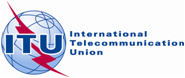 Document WG-WSIS-31/07-E10 August 2017English only